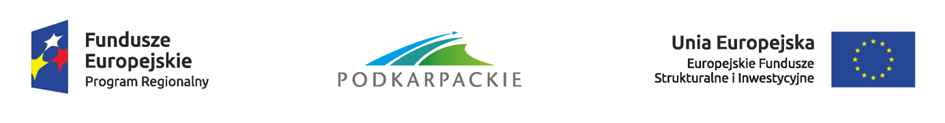 Znak: BI.V.271.14.2016Radomyśl Wielki, 21.10.2016Dotyczy: 	postępowania o udzielenie zamówienia publicznego prowadzonego w trybie przetargu nieograniczonego na zadanie pn.: „Poprawa infrastruktury dydaktycznej w Gminie Radomyśl Wielki- dostawy”Treść zapytań i wyjaśnienia zapisów treścispecyfikacji istotnych warunków zamówieniaZgodnie z art. 38 ust. 2 ustawy z dnia 29 stycznia 2004 r. - Prawo zamówień publicznych (tekst jedn. Dz. U. z 2015 r., poz. 2164 ze zm.), zw. dalej ustawą PZP, Zamawiający przekazuje wszystkim Wykonawcom uczestniczącym w postępowaniu treść pytań i odpowiedzi dotyczących zapisów treści specyfikacji istotnych warunków zamówienia.Pytanie 1W części 1 punkt nr I podpunkt 1  Zamawiający wymaga dostawy teleskopu o średnicy min. 11’’. Prosimy o określenie systemu optycznego w jakim ma być on skonstruowany. Prosimy też o doprecyzowanie, jakiego typu montaż GoTo ma zawierać zestaw (azymutalny czy paralaktyczny).Odpowiedź:Zamawiający wymaga zestawu z montażem paralaktycznym z systemem optycznym Schmidt–Cassegrain.Pytanie 2W części nr 1 punkt I podpunkt 4  Zamawiający wymaga dostawy teleskopu słonecznego o średnicy min. 40 mm, ogniskowej 400 mm z filtrem blokującym 10 mm w paśmie <0,5A. Wg naszej wiedzy takie parametry posiada teleskop Coronado Solarmax 40H-alpha BF10, który nie jest już produkowany. Czy Zamawiający dopuści dostawę teleskopu słonecznego o średnicy 40mm, ogniskowej 400mm z wewnętrznym filtrem blokującym (np. Coronado ST 40/400)?Odpowiedź:Tak. Zamawiający dopuści dostawę teleskopu słonecznego o średnicy 40 mm, ogniskowej 400 mm z wewnętrznym filtrem blokującym.Pytanie 3W części 1 punkt nr I podpunkt 5 Zamawiający wymaga dostawy mobilnego planetarium wraz z dedykowanym systemem projekcyjnym. Prosimy o doprecyzowanie:- Jakiego typu system projekcyjny ma zawierać zestaw? Czy to ma być system oparty o lustro sferyczne (tańsze rozwiązanie ale mniej wygodne dla użytkownika i dające obraz o mniejszej ostrości i większym zniekształceniu) czy też ma to być system oparty o projektor z obiektywem typu rybie oko (bardzo dobra ostrość, jasność, odwzorowanie kształtów, idealne do projekcji symulacji nieba np. programem Stellarium, wyższa cena) ?- W skład zestawu ma wchodzić wentylator. Czy Zamawiający rozumie przez to dmuchawę do pompowania planetarium? Jeżeli tak, ile biegów ma mieć ta dmuchawa?- Jaką rozdzielczość ma mieć projektor będący elementem zestawu projekcyjnego?Odpowiedź:Zamawiający wymaga system projekcyjny oparty o projektor z obiektywem typu rybie oko z rozdzielczością full-HD. Dmuchawa winna posiadać min. 2 biegi.Pytanie 4W części 1 punkt nr I podpunkt 6 Zamawiający wymaga dostawy stacji meteorologicznej w skład zestawu której ma wchodzić maszt montażowy. Jakiej długości i średnicy ma być maszt? Czy Zamawiający wymaga, by przy dostawie sprzętu zamontować ten maszt a jeśli tak to jaką techniką?Odpowiedź:Długość masztu 3m (2 metry nad ziemią, 1 metr w ziemi). Zamawiający wymaga, aby masz został obsadzony w gruncie z obetonowaniem około 0,1 m3. Średnica masztu- od 50 do 80 mm wykonany ze stali nierdzewnej.Pytanie 5 W części 1 punkt nr I podpunkt 8 Zamawiający wymaga dostawy teleskopu Schmidt- Cassegrain. W szczegółowych parametrach Zamawiający podał sprzeczne dane (w wierszu nr 1 średnica 80 mm, ogniskowa 600 mm a w dalszej części średnica 8’’ Schmidt- Cassegrain o ogniskowej 2032 mm F/10). Prosimy o doprecyzowanie, wg naszej wiedzy na rynku nie ma teleskopu SCT o średnicy 80mm o ogniskowej 600 mm.Odpowiedź:Zamawiający wymaga dostawy teleskopu zwierciadlanego w układzie optycznym Schmidt- Cassegrain o średnicy min. 80mm i ogniskowej min. 600 mm.Pytanie 6W części 1 punkt nr I podpunkt 9 Zamawiający wymaga dostawy montażu paralaktycznego do teleskopu. Prosimy o doprecyzowanie, do jakiego teleskopu ma to być montaż?Odpowiedź:Stojak paralaktyczny winien współpracować z teleskopem słonecznym z punktu I.4.Pytanie 7W części nr 1 punkt nr II podpunkt 3  Zamawiający wymaga dostawy mikroskopu stereoskopowego. Czy Zamawiający potrzebuje mikroskop z nasadką bino czy trinokularową czyli z trzecim tubusem do zamocowania cyfrowej kamery mikroskopowej?Odpowiedź:Zamawiający wymaga mikroskopu stereoskopowego w wersji z nasadką trinokularową.Pytanie 8W części 1 punkt nr III podpunkt 1 Zamawiający wymaga dostawy modeli silnika parowego i silnika Sterlinga. Czy to mają być w pełni funkcjonalne modele silników czy tez wystarczy model prezentujący zasadę działania?Odpowiedź:Zamawiający wymaga dostawy w pełni funkcjonalnych modeli silników: silnika parowego i silnika Stirlinga.Pytanie 9 W części 1 punkt nr V podpunkt 1 Zamawiający wymaga dostawy akumulatorowej wyrzutni piłek tenisowych, która zapewnia prędkość wyrzucania piłek w zakresie 16-150 km/h. wg naszej wiedzy tak wysoką prędkość maksymalną zapewniają maszyny podłączone na stałe do sieci 230V. czy Zamawiający dopuści maszynę o prędkości wyrzucania piłek w przedziale 16-130 km/h?Odpowiedź:Zamawiający dopuszcza możliwość zastosowania wyrzutni piłek tenisowych o prędkości wyrzucania piłek 16-130 km/h. Priorytetem jest możliwość zasilania akumulatorowego i z sieci 230V.Pytanie 10W części 1 punkt nr VI podpunkt 1 Zamawiający wymaga dostawy mikroskopu biologicznego z kamerą. Czy kamera powinna mieć oprogramowanie w j. polskim? Czy oprogramowanie powinno umożliwiać wykonanie prostych pomiarów, stacking, mikropanoramę?Odpowiedź:Oprogramowanie do kamery powinno być w j. polskim z funkcją wykonywania prostych pomiarów, stackingu i panoramy.Pytanie 11W części 1 punkt nr VI podpunkt 2 Zamawiający wymaga dostawy mikroskopu stereoskopowego. Czy Zamawiający potrzebuje mikroskop z nasadką bino czy trinokularową czyli z trzecim tubusem do zamocowania cyfrowej kamery mikroskopowej?Odpowiedź:Zamawiający wymaga mikroskopu stereoskopowego w wersji z nasadką trinokularową.Wykonawcy są zobowiązani uwzględnić udzielone odpowiedzi na pytania podczas sporządzania i składania oferty.